Mathology Kindergarten Correlation (Number) – Alberta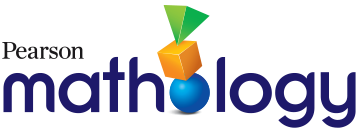 			Mathology Kindergarten Correlation (Patterns and Relations: Patterns) - Alberta                          Mathology Kindergarten Correlation (Space and Shape: Measurement) - AlbertaMathology Kindergarten Correlation (Space and Shape: 3-D Objects and 2-D Shapes) - AlbertaLearning OutcomesMathology Little Books1. Say the number sequence 1 to 10 by 1s, starting anywhere from 1 to 10 and from 10 to 1.  A Warm, Cozy NestSpot Check!Let’s Play Waltes!Animals HideAcorns for WilaiyaLots of Dots!Dan’s Doggy Daycare 2. Subitize (recognize at a glance) and name familiar arrangements of 1 to 5 objects or dots.  Spot Check!Lots of Dots!Let’s Play Waltes!Dan’s Doggy DaycareAnimals HideAcorns for Wilaiya3. Relate a numeral, 1 to 10, to its respective quantity. Lots of Dots!Dan’s Doggy DaycareAnimals HideAcorns for WilaiyaTime for GamesA Warm, Cozy Nest4. Represent and describe numbers 2 to 10, concretely and pictorially.Lots of Dots!Let’s Play Waltes!Dan’s Doggy Daycare5. Compare quantities 1 to 10, using one-to-one correspondence.Time for GamesSpot Check!Lots of Dots!Let’s Play Waltes!Dan’s Doggy DaycareAnimals HideAcorns for WilaiyaLearning OutcomesMathology Little Books1. Demonstrate an understanding of repeating patterns (two or three elements) by: • identifying • reproducing • extending • creating patterns using manipulatives, sounds and actions. A Lot of NoiseWe Can Bead!2. Sort a set of objects based on a single attribute, and explain the sorting rule. The Castle WallAcorns for WilayaLearning OutcomesMathology Little Books1. Use direct comparison to compare two objects based on a single attribute, such as length (height), mass (weight) and volume (capacity). The Best in ShowTo Be LongLearning OutcomesMathology Little Books2. Sort 3-D objects, using a single attribute. The Castle Wall3. Build and describe 3-D objects.The Castle Wall